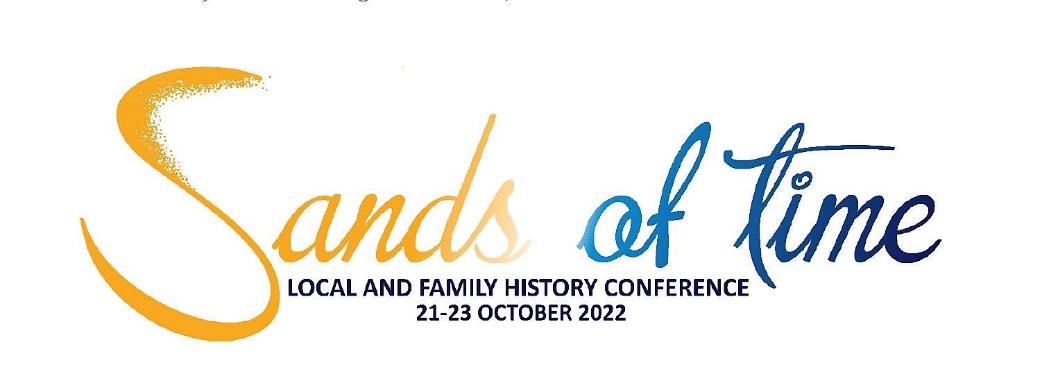 supported by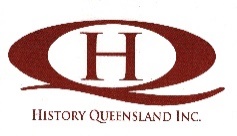 APPLICATION FOR REGIONAL SUPPORTName:	……………………………………………………………………………….….Contact No:	……………………………………………………………..……………………Email Address (please print): …………………………………@………………..…………Signature of Applicant:  ………………………………………………………Please ask an Officer Bearer of your organisation to complete the following:I, …………………………………………………...…………………….. (Name of Office Bearer)confirm that ………………………………………………………………. (Name of Applicant) is a member of ……………………………………...…………..……… (Name of Organisation)I confirm that this organisation is a financial member of History Queensland Inc. andI confirm that this organisation supports the application for Regional Support.……………………………………………………………………………… (Signature)Position: ………………………………………..…………………… (e.g. President, Secretary) Closing Date for applications:  Friday 19 August 2022.Email – secretaryhistoryqueensland.org.au